OSAT Membership Application / Renewal FormOne Step At A Time (OSAT): An outdoor club for members ofTwelve Step Recovery Programs and their families and friends                                                             Essential Information:   New Member            RenewalName_____________________________________________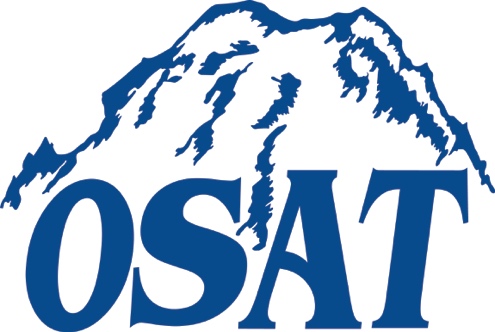 Address ___________________________________________City, State, Zip______________________________________Home Phone   (        )              -Work Phone    (        )              -Cell    Phone    (        )              -                                           Email _____________________________________________(After your membership is confirmed by email, please log in to OSAT.org and                                                                 complete your membership profile and OSAT private directory privacy choices.)OSAT has dues to pay for costs associated with the web site, telephone hotline, insurance, meeting space, etc. OSAT also accepts donations to finance club activities. OSAT is a tax-exempt non-profit organization under IRS section 501(c)(3).  Donations in excess of dues amount may be tax deductible. In respect of Tradition 6 of A.A., OSAT club property and finances are kept separate from the funds and property of any 12-Step groups.Dues (12 months):       Single Member        ................($15 per year) ………..  $____________ Dual (“Bundled”) Members   ..($25 per year)   ……..  $____________Donation  ……...……………………………….……  $____________Course Fees  …………………………….………….  $____________                        TOTAL ENCLOSED     …...….  $____________Please make checks payable to OSATMail payment with this form to OSAT – Membership, P.O.Box 53111, Bellevue, WA  98015IMPORTANT NOTICE TO ALL OSAT MEMBERSAll current and/or new members of OSAT who wish to participate in OSAT activities are REQUIRED to sign and submit an ANNUAL release and indemnity agreement, either on paper (below) or through online renewal.  Dual memberships please note: A signed release is required for each member joining.ANNUAL RELEASE AND INDEMNITY AGREEMENTI, (print name) _____________________________________hereby state that I wish to participate in courses and/or activities offered by OSAT, a non-profit corporation.  I recognize that any outdoor activity may involve certain dangers, including but not limited to the hazards of traveling in mountainous terrain, accidents or illness in remote places, forces of nature, and the actions of participants and other persons. I further understand and agree that without some program providing protection of its assets and its leaders, OSAT would not be able to offer its courses and activities. In consideration of and as part payment for the right to participate in the courses and activities offered by OSAT, I agree to RELEASE, HOLD HARMLESS, AND INDEMNIFY OSAT and its members from all liability, claims, and causes of action arising out of or in any way connected with my participation or the participation of any minor that I am signing on behalf of in any activities offered by OSAT.  I personally assume all risks in connection with these activities. If I am signing on behalf of a minor, I further agree to HOLD HARMLESS AND INDEMNIFY OSAT and its members from all liability, claims and causes of action with the minor may have arising from the minor’s participation in activities.The terms of this agreement shall serve as a release and indemnity agreement for my heirs, personal representative, and for all members of my family, including any minors.  (A parent or legal guardian must co-sign for all persons under eighteen (18) years of age.)Signature____________________________________________________Date______________Signature of Parent or Guardian__________________________________Date______________ 